ČEZ ESCOČÍSLO SMLOUVY OBCHODNÍKA: 1295430709 ČÍSLO SMLOUVY ZÁKAZNÍKA:SMLOUVA O SDRUŽENÝCH SLUŽBÁCH DODÁVKY ELEKTŘINY ZE SÍTÍ VVN A VNNíže uvedeného dne, měsíce a roku uzavírají „Smluvní strany”„OBCHODNÍK” obchodní firma: ČEZ ESCO, a.s.sídlo: Praha, Duhová 1444/2, PSC 140 OO, IČO: 03592880 DIČ: CZ03592880 společnost zapsaná v obchodním rejstříku Městským soudem v Praze, oddíl B, vložka 20240 licence na obchod s elektřinou: 141533688 registrace OTE: 32029[dále jen „Obchodník"„ZÁKAZNÍK” obchodní firma/název: Dům seniorů Liberec- Františkov, příspěvková organizace bydliště/sídlo: Domažlická 880/8, 460 10 Liberec IČO: 71220054[dále jen „Zákazník"tutoSMLOUVU O SDRUŽENÝCH SLUŽBÁCH DODÁVKY ELEKTŘINY ZE SÍTÍ VVN A VN[dále jen „Smlouva"Úvodní ustanovení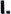 Tato smlouva je smlouvou o sdružených službách dodávky elektřiny uzavřenou podle ustanovení S 50 odst. 2 zákona č. 458/2000 Sb., o podmínkách podnikání a o výkonu státní správy v energetických odvětvích (energetický zákon), ve znění pozdějších předpisů (dále jen „EZ"] a zákona č. 89/2012 Občanský zákoník, v platném znění [dále jen „OZ"), v režimu přenesení odpovědnosti za odchylku na Obchodníka. Zákazník vyslovuje souhlas, aby Obchodník sjednal s příslušným provozovatelem distribuční soustavy [dále jen „PDS'] smlouvu o distribuci elektřiny do odběrného místa Zákazníka [dále jen „OM").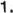 2. Přílohou Smlouvy jsou Všeobecné obchodní podmínky dodávky elektřiny [dále jen „VOPD"], které podrobněji upravuji vzájemná práva a povinnosti smluvních stran Odchylná ujednání ve Smlouvě mají přednost před ustanoveními VOPD. Není-li v této Smlouvě uvedeno jinak, mají termíny používané ve Smlouvě 'význam, který je jim přidělen v VOPD.Předmět Smlouvy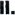 Předmětem Smlouvy je závazek Obchodníka poskytnout Zákazníkovi sdružené služby dodávky elektřiny (dále jen „sdružené služby", tzn. dodat sjednané množství silové elektřiny a převzít odpovědnost za odchylku [dále jen „dodávka elektřiny") a zajistit distribuci elektřiny a systémových služeb [dále jen „distribuční služby"] do OM Zákazníka.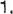 2. Zákazník se zavazuje odebrat sjednané množství elektřiny v OM podle podmínek této Smlouvy a uhradit Obchodníkovi řádně a včas dohodnutou platbu za dodávku elektřiny a za distribuční služby. Zákazník se zavazuje postupovat tak, aby po celou dobu trvání Smlouvy neznemožnil ani neztížil Obchodníkovi dodat ve Smlouvě sjednané množství elektřiny do OM ve Smlouvě uvedeného.ČEZ ESCO, a.s.SKUPINA ČEZ3. Dodávka elektřiny a distribuční služby se uskutečňuje z distribuční sítě příslušného provozovatele distribuční soustavy [dále jen „PDS"] podle smlouvy o připojení, kterou Zákazník uzavřel S PDS, v souladu s Pravidly provozování distribuční sousta\ô' [dále jen „PPDS"I a „Podmínkami distribuce elektřiny” [dále jen „PDE"), vydanými příslušným PDS. Obchodník a Zákazník sjednávají, že zánik smlouvy o připojení ani její zrněny uzavřené mezi Zákazníkem a PDS nemá vliv na platnost Smlouvy.III. Specifikace odběrného místaPDS: CEZ-DIEAN: 859182400407137335Název a adresa OM: , Domažlická 880, Liberec III-Jeřáb, 460 07 LiberecNapěťová hladina: VNRezervovaný příkon(RP) [MWI: 0,260Roční rezervovaná kapacita [MW]: 0,245Kontaktní osoba Zákazníka v případě vyhlášení regulačních stupňů pro dané OM:Bc, Jan Gabriel, MBA, tel: 724603300 , email: JGabriel@dsfrantiskov.czIV. Časová a technická specifikace plnění Základní údaje: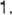 Datum a obchodní hodina zahájení dodávky: 7. 2. 2022 0:00 hod.Datum a obchodní hodina ukončení dodávky: 31. 12. 2022 23:59 hod.Sjednané množství elektřiny na období dodávky činí 510,05 MWh, s následujícím rozdělením na jednotlivé kalendářní měsíce (MWh) pro rok 2022:2, Je-li Smlouva uzavřena na dobu překračující kalendářní rok, musí být vždy na každý další kalendářní rok sjednáno množství elektřiny s rozdělením na jednotlivé kalendářní měsíce nejpozději 1 měsíc před začátkem dalšího kalendářního roku; nedojde-li ke sjednání na další kalendářní rok, má se zato, že nadále platí hodnoty sjednané pro předchozí kalendářní rok.Způsob sjednáváni a upřesňování odběrového diagramu:Roční sjednávání objemu práceZákazník sjedná s Obchodníkem roční množství odběru elektřiny, které rozepíše do měsíčních množství odběru elektřiny.Komunikační formou pro sjednávání a upřesňování odběrového(-ých) diagramu(-ů) je zabezpečený přístup na internetové adrese www.cezesco.cz v aplikaci ESCQ Portál; sjednání nového(-ých) nebo upřesněného(-ých) odběrového(-ých) diagramu(-ů) musí být vzájemně prokazatelně potvrzeno. Ve výjimečných případech přerušeni spojení je možný náhradní způsob, a to odeslání emailem na adresu kontaktní osoby pro jednání ve věcech smluvních a současné na adresu sjednane.hodnoty@cez.cz.Hodnota rezervované kapacity v rozděleni na kalendářní měsíce [kW]Uvedené hodnoty roční rezervované kapacity a měsíční rezervované kapacity jsou pro smluvní obd0ôi závazné.Zákazník může provést změnu rezervované kapacity na smluvní období nejpozději do 10:00 hodin předposledního pracovního dne v měsíci na měsíc následující, a to prostřednictvíma) webového portálu dodavatele 'ESCO Portál” (https://pottal.cezesco.cz/irj/portal)při nedodržení definovaných standardů sjednávání ze strany Zákazníka je Obchodník oprávněn odmítnout změněné hodnoty rezervovaných kapacit, jelikož nemůže zpracovat změnu rezervované kapacity a sjednat ji S provozovatelem distribuční soustavy s ohledem na platnou právní úpravu.Obchodník je oprávněn odmítnout změněné hodnoty měsíční nebo roční rezervované kapacity navržené zákazníkem, jsou-li tyto v rozporu s podmínkami PDS nebo v případě jeho rozporu s energetickým zákonem a navazujících právních předpisů. V takovém to případě zůstávají v platnosti poslední sjednané hodnoty rezervované kapacity.Pokud zákazník neučiní změnu v souladu s uvedeným postupem, budou pro rezervaci kapacity u příslušného PDS použity hodnoty roční a měsíční rezervované kapacity uvedené ve smlouvě.V rámci projektu „Zajištění rovnováhy elektrické sítě a prověřování kapacitních možností jednotlivých distribučních oblastí” tímto Zákazník uděluje souhlas se službou optimalizace rezervovaných kapacit. V rámci této služby si Zákazník u příslušného provozovatele distribuční soustavy sjednává rozdílnou (optimalizovanou) rezervovanou kapacitu, než si sjednává s Obchodníkem v této smlouvě, případně jejím dodatku, a která mu je Obchodníkem fakturována, Obchodník se zavazuje, že taková změna rezervované kapacity nijak neohrozí stabilitu sítě. Tato změna rezervované kapacity je Obchodníkem poskytována jako služba Zákazníkovi s tím, že veškerá rizika a případné vícenáklady s ní spojené nese Obchodník. Zákazník bere na vědomí, že Obchodníkovi náleží za poskytování této služby procentuální podíl na této službě realizovaném zisku. Vyúčtování úspěšnosti této služby bude probíhat vždy po dvanácti kalendářních měsících ode dne účinnosti této smlouvy. Úspěšnost bude vypočítána tak, že Obchodník od zisků realizovaných změnou výše rezervované kapacity odečte realizované ztráty. V případě, že úspěšnost poskytované služby bude kladná, vyplatí Obchodník Zákazníkovi procentuální podíl na realizovaném zisku ve výši deset procent. V případě, že úspěšnost poskytované služby bude záporná, veškerou ztrátu ponese Obchodník.5. Pro případ předcházení stavu nouze, vyhlášení stavu nouze v souladu s platnými právními předpisy se Zákazník zavazuje snížit svůj odběr dle vyhlášeného regulačního stupně, a to následujícím způsobem:1) hl. 80/2010 Příloha 1. čl. Il. odst. 12)6, Opatření přijímaná při předcházení stavů nouze, ve stavu nouze a odstraňováni následků stavu nouze upravuji PPDS, na která se tímto odkazuje. Obchodník a Zákazník zároveň sjednávají, že jako opatření přijímaná při předcházení stavů nouze, ve stavu nouze a Odstraňování následků stavu nouze bude Zákazník sledovat a dodržovat pokyny PDSV. Cena, vyúčtování, zálohy a platební podmínkyCena za dodávku silové elektřiny je stanovena dle přílohy Cena.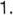 hodnota odebraných množství elektřiny Zákazníkem bude 'vyhodnocována takto:Roční sjednávání objemu práceZákazníkovi bude za každou odebranou MWh elektřiny vyúčtována cena silové elektřiny dle čl. V. bez další ceny za případné nedočerpání nebo překročení sjednaného množství odběru elektřiny s tím, Že Zákazník bude mít za povinnost sjednat hodnotu ročního odebraného množství elektřiny co nejpřesněji a během smluvního období sjednané množství upřesňovat na požadovanou výši podle jemu známých skutečností.k výše uvedeným cenám bude připočtena daň z přidané hodnoty a případně další daně ve výši platných právních předpisů.Cena za distribuční služby je stanovena příslušným Cenovým rozhodnutím ERÚ; to ceny nelze smluvně měnit. K těmto cenám bude připočtena příslušná sazba DPH.Obchodník provádí vyúčtování dodávky elektřiny podle zásad uvedených v VOPD.Pro účely vyúčtování dodávky silové elektřiny a za distribuční služby, záloh a platebních a fakturačních podmínek se sjednává:adresa pro zasílání faktur a další Podáni (tzv. „Zasílací adresa"): Domažlická 880/8, 460 IO Libereczákazník se zavazuje platit Obchodníkovi zálohové platby (zálohy) za dodávku elektřiny podle této ve výši 90 % předpokládané platby Kč za kalendářní měsíc ,záloha je rozdělena na 1 splátku se splatností k 15. dni v příslušném kalendářním měsíci.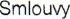 forma úhrady faktur: Vlastní podnětforma úhrady záloh: Vlastní podnětsplatnost faktur(-Y): 14. den od *vystavení dokladuFaktury za dodávanou komoditu a zálohové plány budou zasílány elektronicky ve formátu • .pdf do aplikace ESCO Portál. Podmínky užití naleznete na www.cezesco.cz.Platnost a účinnost Smlouvy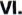 Smlouva nabývá platnosti dnem podpisu Účastníky s účinností od zahájení dodávky elektřiny na dobu určitou, do ukončení dodávky elektřiny podle ust. čl. IV. odst. 1) Smlouvy; ustanovení Smlouvy, v nichž se předpokládá provedení stanovených činností před výše uvedeným terminem účinnosti, jsou účinná dnem podpisu Smlouvy.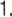 2. Platnost Smlouvy zaniká uplynutím doby jejího trvání, pokud nedojde na základě dohody Účastníků k jejímu prodloužení. Účastníci se mohou na ukončení platnosti této Smlouvy dohodnout: Smlouva může být ukončena podle zásad uvedených v VOPD.VII. Zvláštní ujednáníObCh0dník a Zákazník sjednávají, že zahájení dodávky počíná k datu sjednanému ve Smlouvě. V případě, že k tomuto datu nebude k OM Zákazníka u operátora trhu přiřazen Obchodník jako dodavatel, je dodávka zahájena dnem skutečného přiřazení Obchodníka jako dodavatele u operátora trhu. Pokud dojde v procesu změny dodavatele k postupu dle S 51 odst. 4 EZ, je datum zahájení dodávky shodné s datem přiřazení Obchodníka jako dodavatele u operátora trhu.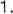 2.	Smlouva vstupuje v platnost pouze, je-li uzavřena mezi Obchodníkem a Zákazníkem v termínu do 25.01.2022 hodin 	Obchodník si vyhrazuje právo odvolat nabídku na uzavření Smlouvy v době její platnosti, pokud ještě nebyla Zákazníkem přijata.VIII. Společná a závěrečná ustanoveníSmluvní strany prohlašují, že k přijetí této Smlouvy přistoupily po vzájemném, vážném, srozumitelném a určitém projednání, a že její obsah odpovídá skutečnému stavu věci a je výrazem jejich pravé a svobodné vůle, což potvrzují podpisy svých oprávněných zástupců.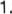 2. Smlouva může být měněna nebo doplňována písemnou formou a musí být podepsána oprávněnými zástupci smluvních stran, s výjimkou případů upravených v VOPD. Jakákoliv ústní ujednání o změnách Smlouvy budou považována za právně neplatná a neúčinná. Změny Smlouvy lze provést podle pravidel uvedených v VOPD, Písemná forma se vyžaduje i pro právní úkony směřující ke zrušení Smlouvy a k vzdání se požadavku na písemnou formu.3, Obchodník, v rámci respektování jemu příslušející povinnosti dbát rovného přístupu k zákazníkům, a v souladu s ustanovením S 1740 odst. 3 OZ, předem vylučuje možnost přijetí smluvního návrhu s dodatkem nebo odchylkou učiněnými Zákazníkem.Ujednání Smlouvy sjednaná po datu uzavření Smlouvy plně nahrazují ujednání sjednaná v předchozí smlouvě týkající se předmětného OM a jsou smluvními stranami považována za změnu Smlouvy.Fyzické osoby, které Smlouvu uzavírají jménem jednotlivých smluvních stran, tímto prohlašuji, že jsou plně oprávněny k platnému uzavření SmlouvySmlouva je vyhotovena 2 stejnopisech, po jejím podpisu každá strana obdrží po I vyhotovení.Zákazník výslovně prohlašuje a svým podpisem potvrzuje, že se seznámil s VOPD, Platnými ke dni uzavření Smlouvy, rozumí jim a zavazuje se jimi řídit, jakož i jejich změnami, se kterými bude seznámen v souladu s energetickým zákonem. Zákazník bere na vědomí, že Obchodník má právo VOPD v přiměřeném rozsahu změnit, pokud Obchodník změnu podmínek Zákazníkovi předem oznámí ve lhůtě a způsobem uvedeným VOPD. Zákazník má právo změnu podmínek odmítnout a z tohoto důvodu smlouvu vypovědět, a to ve lhůtě a způsobem sjednaným ve Smlouvě.6. Obchodník má za to, že Smlouva nabývá platnosti a účinnosti dnem jejího podpisu oběma Smluvními stranami. V případě, že Smlouva musí být uveřejněna v registru smluv podle zákona č. 340/2015 Sb., o zvláštních podmínkách účinnosti některých smluv, uveřejňování těchto smluv a o registru smluv (zákon o registru smluv), ve znění pozdějších předpisů, nabývá účinnosti nejdříve dnem jejího uveřejnění. Pro tento případ, je-li Zákazník povinnou osobou dle ustanovení S 2 odst. 1 zákona o registru smluv, která nebyla založena za účelem uspokojování potřeb majících průmyslovou nebo obchodní povahu nebo za účelem výzkumu, moje nebo Zkušebnictví, a zároveň se na Smlouvu nevztahuje žádná výjimka z povinnosti k uveřejnění podle S 3 zákona o registru smluv, bude Smlouva uveřejněna v registru smluv. Pro účely uveřejnění v registru smluv Smluvní strany navzájem prohlašují, že Smlouva obsahuje obchodní tajemství v ustanoveních Smlouvy definujících cenu a platební podmínky. Zákazník je povinen anonymizovat obchodní tajemství a další údaje vyplývající z příslušných právních předpisů. Zákazník zašle tuto Smlouvu správci registru smluv k uveřejnění prostřednictvím registru smluv bez zbytečného odkladu, nejpozději však do 30 dnů od uzavření Smlouvy,přičemž je povinen v metadatech uveřejňované Smlouvy uvést datovou schránku Obchodníka (r5dsviv). O povinnosti Zákazníka uveřejnit Smlouvu v registru smluv Zákazník informuje na emailovou adresu Obchodníka: registrsmłuv@cezesco.cz ve lhůtě 14 dnů od uzavření Smlouvy.Příloha Cena1. Obchodník a Zákazník sjednávají, že Zákazník se zavazuje odebrat stanovené množství elektřiny, přičemž cena za dodávku elektřiny se stanoví takto:CEZ ESCO, a.s.	strana 6Leden0,00Červenec45,65Únor36,07Srpen47,37Březen49,53Září44,41Duben44,96Říjen48,38Květen48,86ListopadČerven45,69Prosinec50,17Leden0,00Červenec0,00Únor0,00Srpen0,00Březen0,00Září0,00Duben0,00Říjen0,00Květen0,00Listopad0,00Červen0,00Prosinec0,00RS č.3 RS č.4 RSč.5 RS č.6 (0/0) RS č.7 (kW) ASOW POSUN BEZ REGULACE)0,0015,000,001 5,000,00PRODUKTČASOVÉ PÁSMOCENA (KC/MWH)JEDNOTARIF0-24 HODIN DENNĚ5032,00